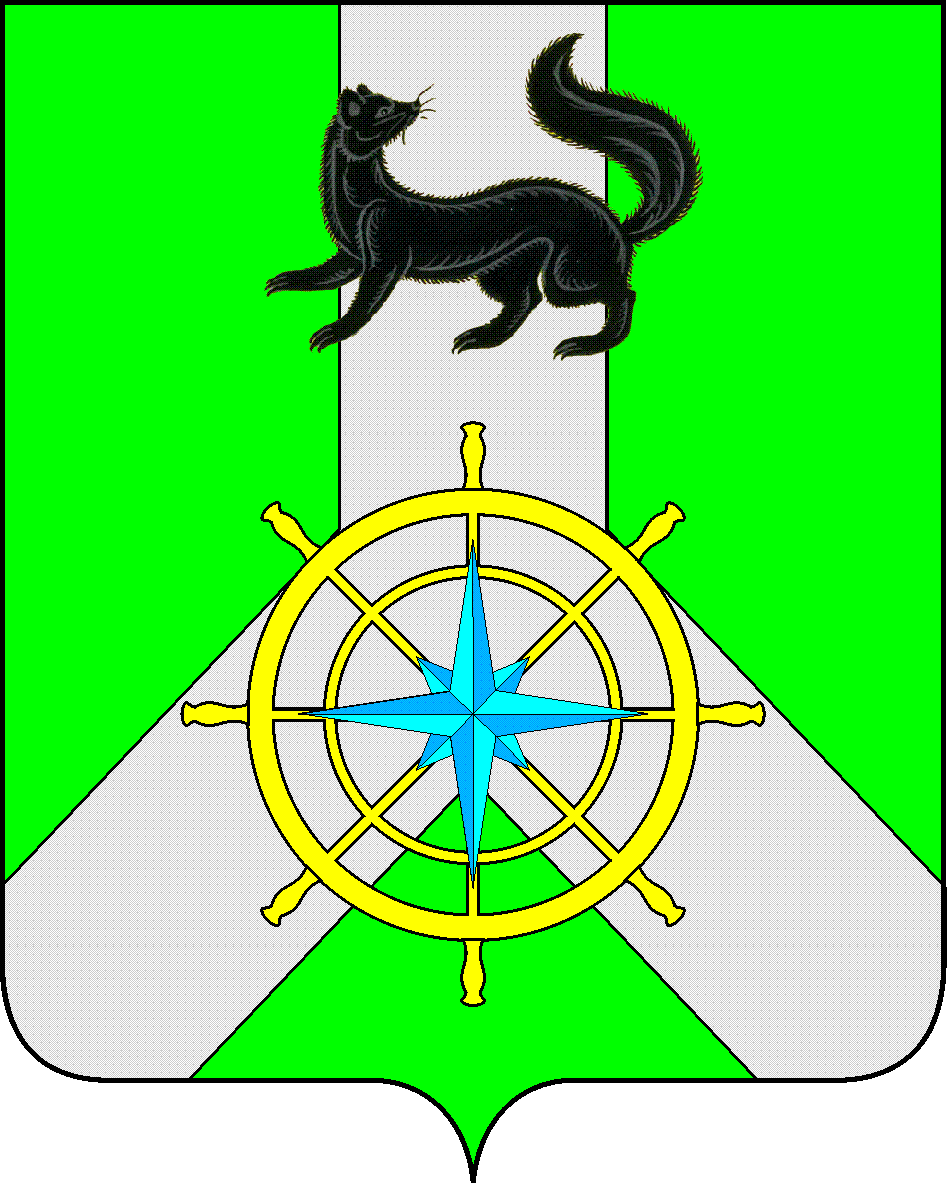 Р О С С И Й С К А Я   Ф Е Д Е Р А Ц И ЯИ Р К У Т С К А Я   О Б Л А С Т ЬК И Р Е Н С К И Й   М У Н И Ц И П А Л Ь Н Ы Й   Р А Й О НА Д М И Н И С Т Р А Ц И Я П О С Т А Н О В Л Е Н И ЕО внесении изменений В целях урегулирования объемов финансирования в соответствии с текущей ценовой политикой, руководствуясь ст. ст. 39,55 Устава муниципального образования Киренский район, администрация Киренского муниципального районаПОСТАНОВЛЯЕТ:Приложение №1 постановления администрации Киренского муниципального района  от 27 января 2023 года №54 «Об  утверждении расходных обязательств»  изложить в новой редакции согласно приложению.  Постановление администрации Киренского муниципального района от 23 мая 2023 года № 302 «О внесении изменений» отменить.   Контроль за реализацией мероприятий перечня проектов народных инициатив                                                                     оставляю за собой.4.  Постановление вступает в силу со дня его подписания и подлежит размещению                                                          на официальному сайте администрации Киренского муниципального района.И.о. главы администрации                                                                          А.В.ВоробьевИсполнитель М.Р.Синькова		Тел. 8 964 658 09 49СогласованоПравовой отдел                                                                                                М.В.Тетерина  ПРИЛОЖЕНИЕ № 1                                                                                                             к постановлению    №330  от « 06» июня  2023г.от «06» июня  2023 г.№  330г. КиренскНаименование мероприятияСрок реализацииОбъем финансирования - всего, руб.областного бюджета, руб.местного        бюджета*, руб.1Приобретение автобуса для организации транспортного обслуживания населения в установленном законодательством порядкедо 30 декабря 2023 года3 923 000,003 609 157,81313 842,192Организация оснащения МУК «Методический центр народного творчества и досуга «Звезда»  стационарным сценическим комплексомдо 30 декабря 2023 года      3 230 700,002 972 242,19258 457, 81ИТОГО7 153 700,006 581 400,00572 300,00